Trebisacce, PER IL Consiglio di Classe Il Coordinatore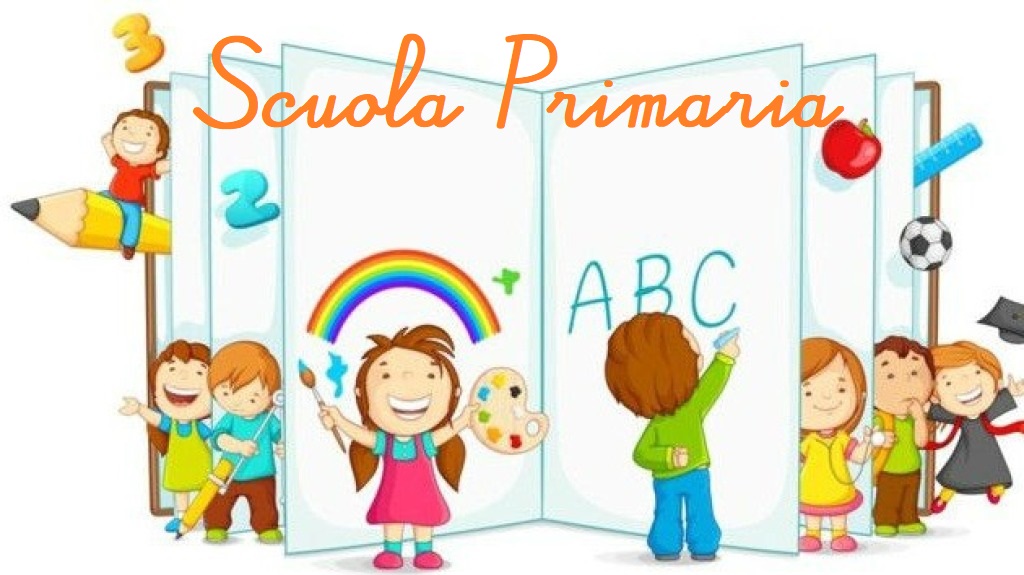 PROGETTAZIONE CURRICOLARE PER COMPETENZEA.S. 2022/2023 – CLASSE SCUOLA PRIMARIAPROGETTAZIONE CURRICOLARE PER COMPETENZEA.S. 2022/2023 – CLASSE SCUOLA PRIMARIACOMPOSIZIONE DEL CONSIGLIO DI CLASSECOMPOSIZIONE DEL CONSIGLIO DI CLASSEDOCENTEDISCIPLINEDESCRIZIONE DELLA CLASSEDESCRIZIONE DELLA CLASSECOMPOSIZIONEMEZZI UTILIZZATI PER INDIVIDUARE I GRUPPI DI LIVELLOProve di ingresso (disciplinari e trasversali)Osservazioni sistematicheGriglie di osservazione appositamente predisposte dai docentiInformazioni e rilevazioni elaborate d’intesa con la scuola infanziaInformazioni fornite dai genitoriCOMPOSIZIONEMEZZI UTILIZZATI PER INDIVIDUARE I GRUPPI DI LIVELLOProve di ingresso (disciplinari e trasversali)Osservazioni sistematicheGriglie di osservazione appositamente predisposte dai docentiInformazioni e rilevazioni elaborate d’intesa con la scuola infanziaInformazioni fornite dai genitoriLIVELLO DI PADRONANZA DELLE COMPETENZELIVELLO DI PADRONANZA DELLE COMPETENZELIVELLOALUNNIAVANZATO:Molto sicuri sul piano relazionale, corretti, motivati e partecipativi; puntuali nelle consegne, intellettualmente pronti; possesso approfondito dei prerequisiti; linguaggio corretto, ricco ed originale; dotati di senso critico e capacità di rielaborazione personale e di giudizio autonomo.INTERMEDIOSicuri sul piano relazionale, corretti nel comportamento, intellettualmente pronti; sostanziale possesso dei prerequisiti; motivati e partecipativi; puntuali nelle consegne; linguaggio corretto.     BASECorretti nei rapporti relazionali; possesso adeguato dei prerequisiti; pronti nella comprensione globale, partecipativi; linguaggio semplice ma comunicativo. IN VIA DI PRIMA ACQUISIZIONEGeneralmente corretti nel comportamento; possesso appena sufficiente dei prerequisiti; comprensione globale guidata; interesse discontinuo, partecipazione poco attiva; linguaggio semplice.CASI PARTICOLARIANALISI DEI PUNTI DI CRITICITA’ DELLA CLASSEANALISI DEI PUNTI DI CRITICITA’ DELLA CLASSERILEVAZIONE DEI BES PRESENTI:N.       Disabilità certificate (Legge 104/92 art. 3, commi 1 e 3)N.____ PsicofisiciN.____ Disturbi evolutivi specificiN.____ ADHD/DOPN.____ Borderline cognitivo ALTRO SVANTAGGIO  (indicare il disagio prevalente):N.____ Socio-economicoN.____ Linguistico-culturaleN.____ Disagio comportamentale/relazionaleN.____ AltroN. …… PEI redatto dal GLON. …...PDP redatto dal Consiglio di classe in presenza di certificazione sanitariaN. ……PDP redatto dal Consiglio di classe per alunna stranieraN. …… PEI redatto dal GLON. …...PDP redatto dal Consiglio di classe in presenza di certificazione sanitariaN. ……PDP redatto dal Consiglio di classe per alunna stranieraATTIVITA’ CHE SI INTENDONO ATTIVARE PER COLMARE LE LACUNE RILEVATE NELLE VARIE DISCIPLINEATTIVITA’ CHE SI INTENDONO ATTIVARE PER COLMARE LE LACUNE RILEVATE NELLE VARIE DISCIPLINEConsolidamento delle competenze disciplinari di baseAttività a classi aperteCorsi di recupero, sportello didatticoConsolidamento delle competenze disciplinari di baseAttività a classi aperteCorsi di recupero, sportello didatticoPROGETTAZIONE DISCIPLINAREPROGETTAZIONE DISCIPLINAREASSE DISCIPLINARE: DISCIPLINA: ASSE DISCIPLINARE: DISCIPLINA: COMPETENZA CHIAVE: COMPETENZA CHIAVE: COMPETENZE TRASVERSALI: COMPETENZE TRASVERSALI: TRAGUARDI PER LO SVILUPPO DELLE COMPETENZETRAGUARDI PER LO SVILUPPO DELLE COMPETENZENucleo tematico: Nucleo tematico: Competenza specifica: Competenza specifica: OBIETTIVI DI APPRENDIMENTOOBIETTIVI MINIMINucleo tematico: Nucleo tematico: Competenza specifica: Competenza specifica: OBIETTIVI DI APPRENDIMENTOOBIETTIVI MINIMIMETODOLOGIE E STRATEGIE DIDATTICHE (in un’ottica inclusiva)❑ Lezione frontale ❑ Osservazione diretta di fatti e fenomeni❑ Osservazione diretta di fatti e fenomeni❑ Cooperative Learning (Apprendimento cooperativo)METODOLOGIE E STRATEGIE DIDATTICHE (in un’ottica inclusiva)❑ Lezione interattiva dialogata ❑ Esercitazioni individuali, guidate e/o graduate ❑ Esercitazioni individuali, guidate e/o graduate ❑ Esercitazioni individuali, guidate e/o graduate METODOLOGIE E STRATEGIE DIDATTICHE (in un’ottica inclusiva)❑ Attività di ascolto e parlato, di lettura e di scrittura.❑ Attività ed esercitazioni online ❑ Attività ed esercitazioni online ❑ Attività ed esercitazioni online METODOLOGIE E STRATEGIE DIDATTICHE (in un’ottica inclusiva)❑ Discussione libera e guidata ❑ Didattica per problemi ❑ Didattica per problemi ❑ Didattica per problemi METODOLOGIE E STRATEGIE DIDATTICHE (in un’ottica inclusiva)❑ Attività grafico/manipolative ❑ Percorsi d’apprendimento attorno a compiti di realtà❑ Percorsi d’apprendimento attorno a compiti di realtà❑ Percorsi d’apprendimento attorno a compiti di realtàMETODOLOGIE E STRATEGIE DIDATTICHE (in un’ottica inclusiva)❑ Attività psicomotorie/sensoriali ❑ Osservazioni e confronti mirati; analisi di proposte di soluzione e degli errori❑ Osservazioni e confronti mirati; analisi di proposte di soluzione e degli errori❑ Osservazioni e confronti mirati; analisi di proposte di soluzione e degli erroriMETODOLOGIE E STRATEGIE DIDATTICHE (in un’ottica inclusiva)❑ Esperimenti ❑ Lavoro individuale nella produzione di parole e brevi testi.❑ Lavoro individuale nella produzione di parole e brevi testi.❑ Lavoro individuale nella produzione di parole e brevi testi.MEZZI E STRUMENTI❑ Libro di testo ❑ Libro di testo ❑ Schede predisposte❑ Schede predisposteMEZZI E STRUMENTI❑ Testi didattici integrativi ❑ Testi didattici integrativi ❑ Computer, tablet, software didattici e multimediali, Internet❑ Computer, tablet, software didattici e multimediali, InternetMEZZI E STRUMENTI❑ Sussidi audio-visivi ❑ Sussidi audio-visivi ❑ Viaggi e visite d’istruzione❑ Viaggi e visite d’istruzioneMEZZI E STRUMENTI❑ Materiale didattico in dotazione alla Scuola ❑ Materiale didattico in dotazione alla Scuola ❑ Laboratori❑ LaboratoriMEZZI E STRUMENTI❑ Software specifici ❑ Software specifici ❑ LIM❑ LIMMEZZI E STRUMENTI❑ Esercizi online ❑ Esercizi online ❑ Strumenti compensativi❑ Strumenti compensativiMODALITÀ DI VERIFICAIl controllo dell’apprendimento sarà effettuato attraverso: ❑ Esercizi applicativi di vario tipo, svolti sia in classe che a casa ❑ Esposizione dei concetti acquisiti ❑ Prove scritte periodiche (anche in forma di test del tipo vero/falso, a scelta multipla e completamento) ❑ Interventi dal posto Il controllo dell’apprendimento sarà effettuato attraverso: ❑ Esercizi applicativi di vario tipo, svolti sia in classe che a casa ❑ Esposizione dei concetti acquisiti ❑ Prove scritte periodiche (anche in forma di test del tipo vero/falso, a scelta multipla e completamento) ❑ Interventi dal posto Il controllo dell’apprendimento sarà effettuato attraverso: ❑ Esercizi applicativi di vario tipo, svolti sia in classe che a casa ❑ Esposizione dei concetti acquisiti ❑ Prove scritte periodiche (anche in forma di test del tipo vero/falso, a scelta multipla e completamento) ❑ Interventi dal posto Il controllo dell’apprendimento sarà effettuato attraverso: ❑ Esercizi applicativi di vario tipo, svolti sia in classe che a casa ❑ Esposizione dei concetti acquisiti ❑ Prove scritte periodiche (anche in forma di test del tipo vero/falso, a scelta multipla e completamento) ❑ Interventi dal posto VALUTAZIONEVALUTAZIONEVALUTAZIONEVALUTAZIONEVALUTAZIONELe attività di verifica comuni saranno coordinate dai dipartimenti e proposte in ingresso, nella fase intermedia e nella fase finale a scadenza quadrimestrale. Gli esiti di tali verifiche sono registrati e documentati in apposite griglie di rilevazione, funzionali all’auto-valutazione d’istituto.La valutazione dei processi di maturazione cognitiva e socio-affettiva sarà espressa nel documento di valutazione. Per le verifiche, ci si avvarrà di prove oggettive e soggettive, nell’intento di rispondere ai vari stili di apprendimento e di valutare ad ampio raggio, conoscenze e abilità, in un’ottica formativa.Le attività di verifica comuni saranno coordinate dai dipartimenti e proposte in ingresso, nella fase intermedia e nella fase finale a scadenza quadrimestrale. Gli esiti di tali verifiche sono registrati e documentati in apposite griglie di rilevazione, funzionali all’auto-valutazione d’istituto.La valutazione dei processi di maturazione cognitiva e socio-affettiva sarà espressa nel documento di valutazione. Per le verifiche, ci si avvarrà di prove oggettive e soggettive, nell’intento di rispondere ai vari stili di apprendimento e di valutare ad ampio raggio, conoscenze e abilità, in un’ottica formativa.Le attività di verifica comuni saranno coordinate dai dipartimenti e proposte in ingresso, nella fase intermedia e nella fase finale a scadenza quadrimestrale. Gli esiti di tali verifiche sono registrati e documentati in apposite griglie di rilevazione, funzionali all’auto-valutazione d’istituto.La valutazione dei processi di maturazione cognitiva e socio-affettiva sarà espressa nel documento di valutazione. Per le verifiche, ci si avvarrà di prove oggettive e soggettive, nell’intento di rispondere ai vari stili di apprendimento e di valutare ad ampio raggio, conoscenze e abilità, in un’ottica formativa.Le attività di verifica comuni saranno coordinate dai dipartimenti e proposte in ingresso, nella fase intermedia e nella fase finale a scadenza quadrimestrale. Gli esiti di tali verifiche sono registrati e documentati in apposite griglie di rilevazione, funzionali all’auto-valutazione d’istituto.La valutazione dei processi di maturazione cognitiva e socio-affettiva sarà espressa nel documento di valutazione. Per le verifiche, ci si avvarrà di prove oggettive e soggettive, nell’intento di rispondere ai vari stili di apprendimento e di valutare ad ampio raggio, conoscenze e abilità, in un’ottica formativa.Le attività di verifica comuni saranno coordinate dai dipartimenti e proposte in ingresso, nella fase intermedia e nella fase finale a scadenza quadrimestrale. Gli esiti di tali verifiche sono registrati e documentati in apposite griglie di rilevazione, funzionali all’auto-valutazione d’istituto.La valutazione dei processi di maturazione cognitiva e socio-affettiva sarà espressa nel documento di valutazione. Per le verifiche, ci si avvarrà di prove oggettive e soggettive, nell’intento di rispondere ai vari stili di apprendimento e di valutare ad ampio raggio, conoscenze e abilità, in un’ottica formativa.UNITÀ di APPRENDIMENTO VERTICALI ed INTERDISCIPLINARI E COMPITI DI REALTÀUNITÀ di APPRENDIMENTO VERTICALI ed INTERDISCIPLINARI E COMPITI DI REALTÀUdA Educazione Civica: “acclimatiAMOci”I Compiti di realtà saranno, via via, scelti dagli insegnanti in base alla progettazione curriculare.ADESIONE A PROGETTI PER AMPLIARE L’OFFERTA FORMATIVAADESIONE A PROGETTI PER AMPLIARE L’OFFERTA FORMATIVA* Si allega PROSPETTO A FINE DOCUMENTO* Si allega PROSPETTO A FINE DOCUMENTOATTIVITA’ INTERDISCIPLINARIPartecipazione della classe a spettacoli teatrali, cinematografici, musicali, conferenze,                                              manifestazioni sportive, progetti esterni, etc…ATTIVITA’ INTERDISCIPLINARIPartecipazione della classe a spettacoli teatrali, cinematografici, musicali, conferenze,                                              manifestazioni sportive, progetti esterni, etc…ATTIVITÀPERIODOSi rimanda all’allegato relativo alle attività proposte per l’ampliamento dell’Offerta Formativa.Si rimanda all’allegato relativo alle attività proposte per l’ampliamento dell’Offerta Formativa.PROPOSTE PER USCITE E VISITE DIDATTICHEPROPOSTE PER USCITE E VISITE DIDATTICHEATTIVITA’ DI RECUPERO E DI POTENZIAMENTOATTIVITA’ DI RECUPERO E DI POTENZIAMENTOLavori differenziati o graduati per fasce di livelloAttività extracurriculariCorsi di recupero disciplinariAdesione a progetti del PTOFLavori differenziati o graduati per fasce di livelloAttività extracurriculariCorsi di recupero disciplinariAdesione a progetti del PTOF